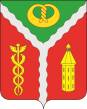 АДМИНИСТРАЦИЯГОРОДСКОГО ПОСЕЛЕНИЯ ГОРОД КАЛАЧКАЛАЧЕЕВСКОГО МУНИЦИПАЛЬНОГО РАЙОНАВОРОНЕЖСКОЙ ОБЛАСТИПОСТАНОВЛЕНИЕот «15» сентября 2022 года 	№ 354г. Калач О проведении противопожарной пропагандыВ соответствии с Федеральным Законом от 06.10.2003 № 131-ФЗ «Об общих принципах организации местного самоуправления в Российской Федерации» (с изм. на 30.12.2021), Федеральным законом от 21.12.1994 №69-ФЗ «О пожарной безопасности» (в ред. с 14.07.2022), в целях упорядочения организации и проведения противопожарной пропаганды на территории городского поселения город Калач, администрация городского поселения город Калач постановляет: 1. Утвердить прилагаемое Положение о порядке проведения противопожарной пропаганды на территории городского поселения город Калач.2. Опубликовать настоящее постановление в официальном периодическом издании «Вестник муниципальных правовых актов городского поселения город Калач Калачеевского муниципального района Воронежской области» и разместить на официальном сайте администрации городского поселения город Калач в телекоммуникационной сети Интернет.3. Контроль за исполнением настоящего постановления оставляю за собой.Приложениек постановлению администрации городского поселения город Калачот «15» сентября 2022 г. № 354Положениео порядке проведения противопожарной пропаганды на территории городского поселения город Калач1. Общие положения1.1. Положение о порядке проведения противопожарной пропаганды на территории городского поселения город Калач (далее - Положение) разработано в соответствии с действующим законодательством Российской Федерации в области пожарной безопасности и определяет цели и порядок ведения противопожарной пропаганды на территории городского поселения город Калач.1.2. В настоящем Положении применяются следующие понятия: - противопожарная пропаганда - информирование общества о путях обеспечения пожарной безопасности;- обучение мерам пожарной безопасности - организованный процесс по формированию знаний, умений, навыков граждан в области обеспечения пожарной безопасности в системе общего, профессионального и дополнительного образования, в процессе трудовой и служебной деятельности, а также в повседневной жизни.1.3. В число основных функций системы обеспечения пожарной безопасности входит проведение противопожарной пропаганды и обучение населения мерам пожарной безопасности, информационное обеспечении в области пожарной безопасности в целяхорганизации и осуществления профилактики пожаров.2. Организация и проведение противопожарной пропаганды2.1. Противопожарная пропаганда на территории городского поселения город Калач организуется и проводится:- администрацией городского поселения город Калач;- добровольной пожарной дружиной;
- организациями независимо от форм собственности.
2.2. Противопожарная пропаганда осуществляется: - через средства массовой информации;- посредством издания и распространения специальной литературы и рекламной продукции, в том числе памяток, листовок, брошюр, плакатов, других наглядных материалов;- проведения тематических выставок, смотров, конференций;- проведения сходов граждан (групповых инструктивных бесед);- использования других, не запрещенных законодательством Российской Федерации форм информирования населения. 2.3. Противопожарная пропаганда проводится за счет средств бюджета администрации городского поселения город Калач.2.4. Ответственным лицом за противопожарную пропаганду назначается начальник Отдела ГОЧС администрации городского поселения город Калач.2.5. Противопожарная пропаганда является одной из форм профилактики пожаров и гибели людей.2.6. Противопожарная пропаганда проводится на постоянной основе.2.7. Противопожарная пропаганда проводится с целью внедрения в сознание людей существования проблемы пожаров, формирования общественного мнения и психологических установок на личную и коллективную ответственность за пожарную безопасность.2.8. Противопожарную пропаганду рекомендуется проводить посредством:- устной агитации в форме докладов, лекций, бесед, сходов граждан, инструктажей;- проведения тематических выставок, смотров, конференций, конкурсов;- средств наглядной агитации: аншлагов, плакатов, панно, иллюстраций, буклетов, компьютерных технологий;- средств вербальной и (или) визуальной передачи информации: памяток, листовок, брошюр; - размещения публикаций в районной газете «Калачеевские зори»;- выступлений на радио;- демонстрации тематических учебных фильмов.2.9. Противопожарная пропаганда включает в себя ознакомление граждан с:- требованиями пожарной безопасности, предъявляемыми к населенным пунктам, зданиям для проживания людей;- основными причинами возникновения пожаров и способами их ликвидации;- действиями при обнаружении пожара или признаков горения;- требованиями пожарной безопасности в быту (при эксплуатации электросетей и электробытовых приборов, газового оборудования, печного отопления);- правилами разведения открытого огня;- правилами поведения в лесах и на природе;- мерами ответственности за нарушение требований пожарной безопасности.2.10. Проведение противопожарной пропаганды фиксируется в журнале учета проведения противопожарной пропаганды граждан.2.11. При проведении противопожарной пропаганды, сходы граждан рекомендуется проводить в форме непринужденной беседы и в порядке ответов на вопросы в течение не более 30-40 минут. При этом необходимо обратить внимание граждан на последствия, к которым может привести то или иное нарушение пожарной безопасности, добиться максимальной убедительности излагаемого материала с характерными примерами фактов реальных пожаров и иллюстрированное наглядными материалами, с учетом времени года и текущей обстановки с пожарами.2.12. Извещение населения о дате и месте проведения схода граждан (групповой беседы) проводится заблаговременно путем информирования председателей уличных комитетов и размещения объявлений.2.13. Лицам, ответственным за проведение противопожарной пропаганды обеспечить изготовление, установку и распространение различных агитационных материалов (памятки, листовки, буклеты, открытки, баннеры, информационные щиты и т. п.). 2.14. Обучение мерам пожарной безопасности лиц, осуществляющих трудовую или служебную деятельность, проводится работодателем в организациях по программам противопожарного инструктажа, дополнительным профессиональным программам.2.15. Рекомендовать руководителям организаций, независимо от форм собственности, при разработке и осуществлении мероприятий по обучению работников мерам пожарной безопасности, руководствоваться настоящим Положением.2.16. Органы местного самоуправления должны информировать население о принятых ими решениях по обеспечению пожарной безопасности и содействовать распространению пожарно-технических знаний.2.17. Утвердить прилагаемую форму Журнала учета проведения противопожарной пропаганды (инструктажей) населения на территории городского поселения город Калач.Приложение к Положению о порядке проведенияпротивопожарной пропаганды на территории городского поселения город КалачФормаЖурнал учета проведения противопожарной пропаганды (инструктажей) населения на территории городского поселения город КалачНачат ___________20_____ г.Окончен ___________ 20_____ г.Глава администрациигородского поселения город КалачД. Н. ДудецкийNп/пДата проведения инструктажа Фамилия, имя, отчество инструктируемогоАдрес проживания инструктируемогоПодпись инструктируемого, подтверждающая проведение инструктажаПодпись инструктируемого В получении памятки о мерах пожарной безопасностиПримечания